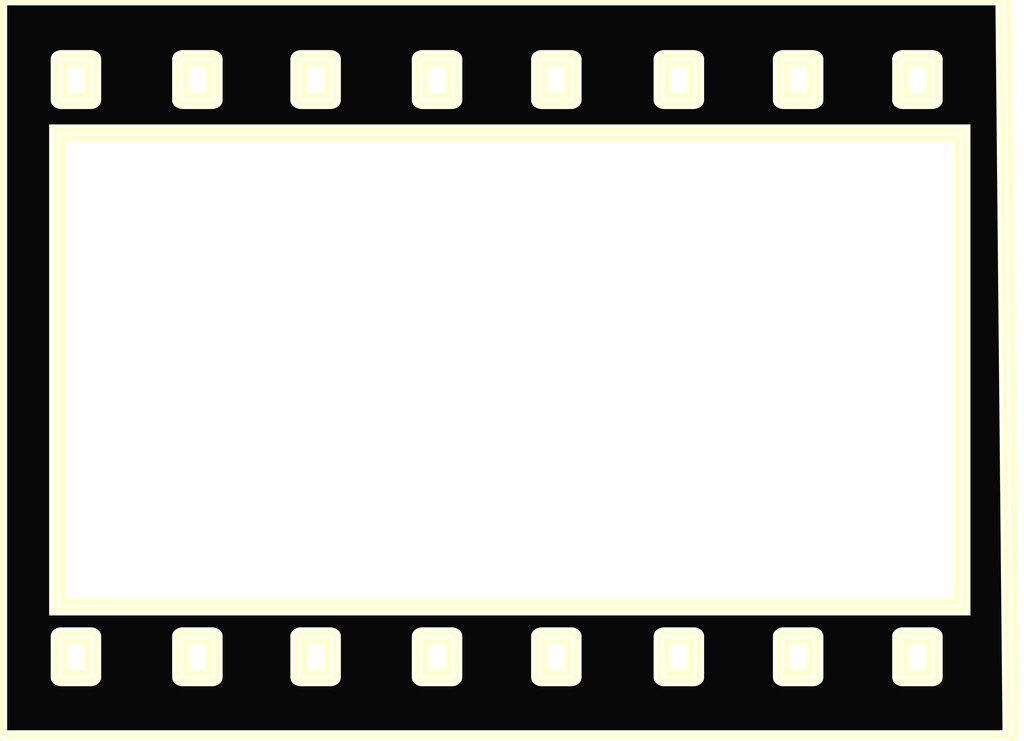 Инструкция по применениюНазвание____________________________________________________________________________________Состав________________________________________________________________________________________________________________________________________________________________________________________________________________________________________Описание___________________________________________________________________________________________________________________________________________________________________________________________________________________________________________________________________К какой группе относится___________________________________Показание к применению____________________________________________________________________________________Противопоказания____________________________________________________________________________________Срок годности_______________________________________________________